SZÁNDÉKNYILATKOZAT BÖLCSŐDEI FELVÉTELREAlulírott………………........................................................................................szülő/törvényes képviselő kérem gyermekem bölcsődei felvételét a Pécsváradi Szivárvány Német Nemzetiségi Óvoda és Bölcsődébe, a 2020/21-es nevelési évre .Mikortól kérem?(év, hó, nap).......................................................................................................Gyermek adatai (Kérjük az adatokat a hivatalos okmányoknak megfelelően, OLVASHATÓAN kitölteni!)Gyermek neve: …………………………………………………………………………………..Születési hely, idő: ………………………………………………………………………………Állampolgársága:……………………………………………………………………..................Anyja leánykori neve:……………………………………………………………………………Apa neve:………………………………………………………………………………………...Állandó lakcím (lakcímkártya szerint): ………………………………………………………….Tartózkodási hely:……………………………………………………………………………….TAJ szám: …………………………………………………………………………….................Étel-gyógyszer allergia:……………………………………………………………………......................Gyermekorvosának neve:………………………………………………………………………………...Saját háztartásomban eltartott kiskorú gyermekeim száma: ………………………...…főKérem, hogy az bölcsődei felvételről szóló határozat e-mail-en / postai úton érkezzen részemre.(Megfelelő részt kérjük aláhúzni!)E-mail esetén erre a címre:………………………………………………………………………Dátum: ……………………………						………………………………………………							Szülő/törvényes képviselő aláírásaPécsváradi Szivárvány Német Nemzetiségi Óvoda és Bölcsőde7720 Pécsvárad, Gesztenyés u. 1.OM:202354Tel.:72/465 348 30/690-8590E-mail: pvkindergarten@gmail.com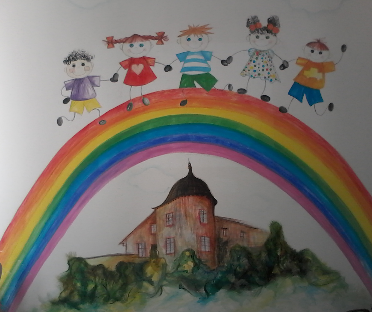 